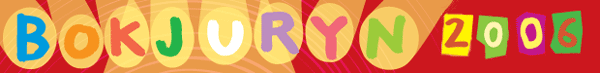 Vinnare i Bokjuryn 2006 tio-i-topp